СОВЕТ ДЕПУТАТОВМУНИЦИПАЛЬНОГО ОКРУГА ДОНСКОЙРЕШЕНИЕ  28 февраля 2018 года       01-03-19Об           информации   руководителя   Центра государственных     услуг     «Мои документы»    Донского    района о   работе    учреждения по обслуживанию  населения    муниципального округа Донской в 2017 году 	Заслушав в соответствии с  пунктом 4 части 1 статьи 1 Закона города Москвы от 11 июля 2012 года № 39 «О наделении органов местного самоуправления муниципальных округов в городе Москве отдельными полномочиями города Москвы», постановлением Правительства Москвы от 10 сентября 2012 года № 474-ПП «О порядке ежегодного заслушивания Советом депутатов муниципального округа отчета главы управы района и информации руководителей городских организаций» информацию  руководителя Центра государственных услуг «Мои документы» Донского района о работе учреждения по обслуживанию населения    муниципального округа Донской в 2017 году,                 Совет депутатов муниципального округа Донской решил:	1. Принять к сведению информацию руководителя  Центра государственных услуг «Мои документы»   Донского  района о  работе учреждения по обслуживанию населения    муниципального округа Донской в 2017 году.	2. Руководителю Центра государственных услуг «Мои документы»:	- учесть замечания и предложения, поступившие в ходе заслушивания информации;	- активизировать работу по повышению эффективности и качества рассмотрения письменных и устных обращений граждан и депутатов;	- усилить работу по обслуживанию и предоставлению услуг инвалидам и ветеранам.	3. Направить настоящее решение в Департамент территориальных органов исполнительной власти города Москвы,  Государственное бюджетное учреждение города Москвы «Многофункциональный центр предоставления государственных     услуг      города        Москвы»,    руководителю      Центра государственных услуг «Мои документы» Донского  района  в течение трех дней со дня его принятия.4. Опубликовать настоящее решение в бюллетене  «Московский муниципальный вестник» и разместить на официальном сайте муниципального округа Донской  www.mo-donskoy.ru.5. Контроль за исполнением настоящего решения  возложить на главу муниципального округа Донской Кабанову Т.В.Глава муниципального округа Донской	                 Т.В. Кабанова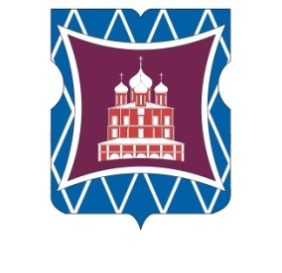 